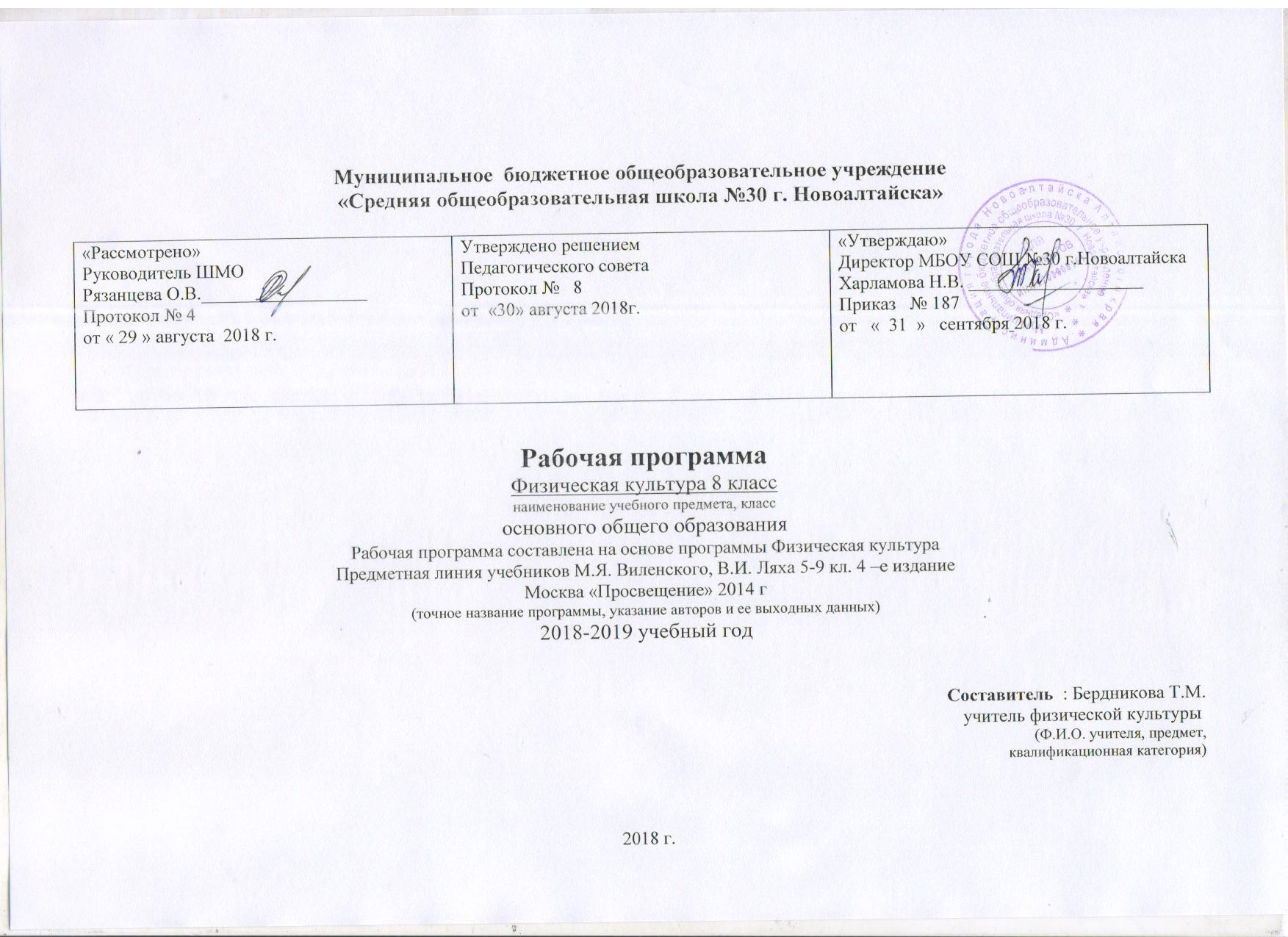 СТАНДАРТ ОСНОВНОГО ОБЩЕГО ОБРАЗОВАНИЯПО ФИЗИЧЕСКОЙ КУЛЬТУРЕИзучение физической культуры на ступени основного общего образования направлено на достижение следующих целей: развитие основных физических качеств и способностей, укрепление здоровья, расширение функциональных возможностей организма;формирование культуры движений, обогащение двигательного опыта физическими упражнениями с общеразвивающей и корригирующей направленностью; приобретение навыков в физкультурно-оздоровительной и спортивно-оздоровительной деятельности;воспитание устойчивых интересов и положительного эмоционально-ценностного отношения к физкультурно-оздорови-тельной и спортивно-оздоровительной деятельности;освоение знаний о физической культуре и спорте, их истории и современном развитии, роли в формировании здорового образа жизни. ОБЯЗАТЕЛЬНЫЙ МИНИМУМ СОДЕРЖАНИЯОСНОВНЫХ ОБРАЗОВАТЕЛЬНЫХ ПРОГРАММОсновы физической культуры издорового образа жизни Роль физической культуры и спорта в формировании здорового образа жизни, профилактике вредных привычек. Оздоровительные системы физического воспитания и спортивная подготовка.Олимпийские игры древности и современности. Достижения отечественных и зарубежных спортсменов на Олимпийских играх. Основные этапы развития физической культуры в России.  Двигательные действия, физические качества, физическая нагрузка. Контроль за индивидуальным физическим развитием и физической подготовленностью, техникой выполнения упражнений, соблюдением режимов физической нагрузки.  Правила поведения и техники безопасности при выполнении физических упражнений. Нормы этического общения и коллективного взаимодействия в игровой и соревновательной деятельности1. Правила соревнований по одному из базовых видов спорта.Физкультурно-оздоровительнаядеятельность 21 Комплексы утренней и дыхательной гимнастики, гимнастики для глаз, физкультпауз (физкультминуток), элементы релаксации и аутотренинга.  Комплексы упражнений для профилактики нарушений опорно-двигательного аппарата, регулирования массы тела и формирования телосложения. Комплексы упражнений для развития основных физических качеств, функциональных возможностей сердечно-сосудистой и дыхательной систем. Упражнения и комплексы из современных оздоровительных систем физического воспитания, адаптивной физической культуры. Основы туристской подготовки.  Способы закаливания организма, простейшие приемы самомассажа.Спортивно-оздоровительная деятельность  Акробатические упражнения и комбинации (кувырки, перекаты, стойки, упоры, прыжки с поворотами, перевороты).  Гимнастические упражнения и комбинации на спортивных снарядах (висы, упоры, махи, перемахи, повороты, передвижения, стойки и соскоки). Гимнастическая полоса препятствий. Опорные прыжки. Лазание по канату. Упражнения и композиции ритмической гимнастики, танцевальные движения.  Легкая атлетика: спортивная ходьба, бег на короткие, средние и длинные дистанции, барьерный, эстафетный и кроссовый бег, прыжки в длину и высоту с разбега, метание малого мяча. Лыжная подготовка: основные способы передвижения на лыжах, техника выполнения спусков, подъемов, поворотов, торможений. Спортивные игры: технические приемы и тактические действия в баскетболе, волейболе, футболе, мини-футболе. Основные способы плавания: кроль на груди и спине, брасс. Упражнения культурно-этнической направленности: сюжетно-образные и обрядовые игры.Элементы техники национальных видов спорта.  ТРЕБОВАНИЯ К УРОВНЮПОДГОТОВКИ ВЫПУСКНИКОВВ результате изучения физической культуры ученик должен:знать/понимать роль физической культуры и спорта в формировании здорового образа жизни, организации активного отдыха и профилактике вредных привычек;  основы формирования двигательных действий и развития физических качеств;  способы закаливания организма и основные приемы самомассажа; уметь составлять и выполнять комплексы упражнений утренней и корригирующей гимнастики с учетом индивидуальных особенностей организма;  выполнять акробатические, гимнастические, легкоатлетические упражнения, технические действия в спортивных играх; выполнять комплексы общеразвивающих упражнений на развитие основных физических качеств, адаптивной (лечебной) физической культуры с учетом состояния здоровья и физической подготовленности; осуществлять наблюдения за своим физическим развитием и индивидуальной физической подготовленностью, контроль за техникой выполнения двигательных действий и режимом физической нагрузки;  соблюдать безопасность при выполнении физических упражнений и проведении туристических походов; осуществлять судейство школьных соревнований по одному из базовых видов спорта;использовать приобретенные знания и умения в практической деятельности и повседневной жизни для: проведения самостоятельных занятий по формированию телосложения, коррекции осанки, развитию физических качеств, совершенствованию техники движений;  включения занятий физической культурой и спортом в актив-ный отдых и досуг.                                                                                     1. Пояснительная запискаРабочий план разработан на основе Примерной программы и авторской программы «Комплексная программа физического воспитания учащихся 1–11 классов» В. И. Ляха, А. А. Зданевича. (М.: Просвещение, 2011).В соответствии с ФБУПП учебный предмет «Физическая культура» вводится как обязательный предмет в средней школе, на его преподавание отводится 68 (102) часов в год.Целью физического воспитания в школе является содействие всестороннему развитию личности посредством формирования физической культуры личности школьника. Слагаемыми физической культуры являются: крепкое здоровье, хорошее физическое развитие, оптимальный уровень двигательных способностей, знания и навыки в области физической культуры, мотивы и освоенные способы (Умения) осуществлять физкультурно-оздоровительную и спортивную деятельность.Достижение цели физического воспитания обеспечивается решением следующих основных задач, направленных на:• 	 укрепление здоровья, содействие гармоническому физическому развитию;•	обучение жизненно важным двигательным умениям и навыкам;•	развитие двигательных (кондиционных и координационных) способностей;•	приобретение необходимых знаний в области физической культуры и спорта;•	воспитание потребности и умения самостоятельно заниматься физическими упражнениями, сознательно применять их в целях отдыха, тренировки, повышения работоспособности и укрепления здоровья;•	содействие воспитанию нравственных и волевых качеств, развитие психических процессов и свойств личности.Система физического воспитания, объединяющая урочные внеклассные и внешкольные формы занятий физическими упражнениями и спортом, должна создавать максимально благo приятные условия для раскрытия и развития не только физических, но и духовных способностей ребенка, его самоопределения B этой связи в основе принципов дальнейшего развития системы физического воспитания в школе должны лежать идеи личностного и деятелыностного подходов, оптимизации и интенсификации учебно-воспитательного процесса.Решая задачи физического воспитания, учителю необходимо ориентировать свою деятельность на такие важные компоненты как воспитание ценностных ориентаций на физическое и духовмое совершенствование личности, формирование у учащихся потребностей и мотивов к систематическим занятиям физическими упражнениями, воспитание моральных и волевых качеств, формирование гуманистических отношений, приобретение опыта общения. Школьников необходимо учить способам творческого применения полученных знаний, умений и навыков для поддержания высокого уровня физической и умственной работоспособности, состояния здоровья, самостоятельных занятий.ЗАДАЧИ ФИЗИЧЕСКОГО ВОСПИТАНИЯ УЧАЩИХСЯ 5—9 КЛАССОВРешение задач физического воспитания учащихся направлено на:• содействие гармоничному физическому развитию, закрепление навыков правильной осанки, развитие устойчивости организма к неблагоприятным условиям внешней среды, воспитание ценностньтх ориентаций на здоровый образ жизни и привычки соблюдения личной гигиены;• обучение основам базовых видов двигательных действий;• дальнейшее развитие координационных (ориентирование в пространстве, перестроение двигательных действий, быстрота и точность реагирования на сигналы, согласование движений, ритм, равновесие, точность воспроизведения и дифференцирования основных параметров движений) и кондиционных (скоростно-силовых, скоростных, выносливости, силы и гибкости) способностей;• формирование основ знаний о личной гигиене, о влиянии занятий физическими упражнениями на основные системы организма, развитие волевых и нравственных качеств;• выработку представлений о физической культуре личности и приемах самоконтроля;• углубление представления об основных видах спорта, соревнованиях, снарядах и инвентаре, соблюдение правил техники безопасности во время занятий, оказание первой помощи при травмах;• воспитание привычки к самостоятельным занятиям физическими упражнениями, избранными видами спорта в свободное время;• выработку организаторских навыков проведения занятий в качестве командира отделения, капитана команды, судьи;• формирование адекватной оценки собственных физических возможностей;• воспитание инициативности, самостоятельности, взаимопомощи, дисциплинированности, чувства ответственности;• содействие развитию психических процессов и обучение основам психической саморегуляции.   УРОВЕНЬ РАЗВИТИЯ ФИЗИЧЕСКОЙ КУЛЬТУРЫ УЧАЩИХСЯ, ОКАНЧИВАЮЩИХ ОСНОВНУЮ ШКОЛУВ результате освоения Обязательного минимума содержания учебного предмета «физическая культура» учащиеся по окончании основной школы должны достигнуть следующего уровня развития физической культуры.Знать:• основы истории развития физической культуры в России (в СССР);• особенности развития избранного вида спорта;• педагогические, физиологические и психологические основы обучения двигательным действиям и воспитания физических качеств, современные формы построения занятий и систем занятий физическими упражнениями с разной функциональной направленностью;• биодинамические особенности и содержание физических упражнений общеразвивающей и корригирующей направленности, основы их использования в решении задач физического развития и укрепления здоровья;• физиологические основы деятельности систем дыхания, кровообращения и энергообеспечения при мышечных нагрузках, возможности их развития и совершенствования средствами физической культуры в разные возрастные периоды;• возрастные особенности развития ведущих психических процессов и физических качеств, возможности формирования индивидуальных черт и свойств личности посредством регулярных занятий физической культурой;• психофункциональные особенности собственного организма;• индивидуальные способы контроля за развитием адаптивных свойств организма, укрепления здоровья и повышения физической подготовленности;• способы организации самостоятельных занятий физическими упражнениями с разной функциональной направленностью, правила использования спортивного инвентаря и оборудования, принципы создания простейших спортивных сооружений и площадок;• правила личной гигиены, профилактики травматизма и оказания доврачебной помощи при занятиях физическими уiiражнениями.Уметь:• технически правильно осуществлять двигательные действия избранного вида спортивной специализации, использовать их в условиях соревновательной деятельности и организации собственного досуга;• проврдить самостоятельные занятия по развитию основных физических способностей, коррекции осанки и телосложения• разрабатывать индивидуальный двигательный режим, подбирать и планировать физические упражнения, поддерживать оптимальный уровень индивидуальной работоспособности;• контролировать и регулировать функциональное состояние организма при выполнении физических упражнений, добиваться оздоровительного эффекта и совершенствования физических кондиций;• управлять своими эмоциями, эффективно взаимодействовать со взрослыми и сверстниками, владеть культурой общения;• соблюдать правила безопасности и профилактики травматизма на занятиях физическими упражнениями, оказывать первую помощь при травмах и несчастных случаях;• пользоваться современным спортивным инвентарем и оборудованием, специальными техническими средствами с целью повышения эффективности самостоятельных форм занятий физической культурой.ДемонстрироватьНа уроках физической культуры в 5—9 классах решаются основные задачи, стоящие перед школьной системой физического воспитания. Вместе с тем особенностью урочных занятий в этих классах является углубленное обучение базовым двигательным действиям, включая технику основных видов спорта (легкая атлетика, гимнастика, спортивные игры,  лыжная подготовка.). Углубляются знания о личной гнгиене, о влиянии занятий физическими упражнениями на основные системы организма (дыхание, кровообращение, ЦИС, обмен веществ), на развитие волевых и нравственных качеств. На уроках физической культуры учащиеся 5—9 классов получают представления о физической культуре личности, ее взаимосвязи с основами здорового образа жизни, овладевают знаниями о методике самостоятельной тренировки. Во время изучения конкретных разделов программы пополняются представления об основных видах спорта, соревнованиях, снарядах и инвентаре, правилах техники безопасности и оказания первой помощи при травмах.Одна из главнейших задач уроков — обеспечение дальнейшего всестороннего развития координационных (ориентирование в пространстве, быстрота перестроения двигательных действий, быстрота и точность двигательных реакций, согласование движений, ритм, равновесие, точность воспроизведения и дифференцирования ,силовых, временных и пространственных параметров движений) и кондиционных (скоростно-силовых, скоростных, выносливости, силы, гибкости) способностей, а также сочетание этих способностей.Большое значение в подростковом возрасте придается решению воспитательных задач: выработке привычки к самостоятельным занятиям физическими упражнениями и избранными видами спорта в свободное время, воспитанию ценностны ориентаций на здоровый образ жизни. На уроках физической культуры учитель должен обеспечить овладение учащимися организаторскими навыками проведения занятий в качестве командира отделения, капитана команды, судьи; содействовать формированию у подростков адекватной оценки своих физических возможностей и мотивов к самосовершенствованию.Уроки физической культуры в этих классах содержат богатый материал для воспитания волевых качеств (инициативность, самостоятельность, смелость, дисциплинированность, чувство ответственности), а также нравственных и духовных сторон личности, таких, как честность, милосердие, взаимопомощь, отзывчиность и др. Одновременно с этим учебный материал программы позволяет учителю содействовать развитию у учащихся психических процессов: восприятий, представлений, памяти, мышления.ОРГАНИЗАЦИОННО-МЕТОДИЧЕСКИЕ УКАЗАНИЯВ соответствии с задачами уроков физической культуры, особенностями контингента учащихся, условиями проведения занятий определяются содержание учебного материала, методы и средства обучения и воспитания, способы организации занятий.Высокая активность и сознательная работа учащихся на уроке достигается четкой постановкой общей цели физического воспитания в школе, педагогических задач по освоению конкретного раздела или темы программы, а также в результате обучения детей двигательным действиям (навыкам), освоения теоретических и методических знаний в области физической культуры, приобретения умений осуществлять физкультурно-оздоровительную и спортивную деятельность и достижения соответствующего уровня двигательных способностей. Усилению мотивации занятий на уроках способствует привлечение подростков к судейству, руководству командой или отделением, подготовке и организации занятий, демонстрации упражнений. Интерес к уроку физической культуры обеспечивается применением различных технических средств обучения, тренажеров, соответствующих возрасту нестандартного оборудования, творческих заданий и самостоятельных занятий.Обучение сложной технике основных видов спорта основывается на приобретенных в начальной школе простейших двигательных умениях и навыках. Высокое качество этого процесса обеспечивается умлым применением подводящих и подготовительных упражнений, расчлененного и целостного методов обучения, интенсивных методов обучения (проблемное и программированное обучение, метод сопряженного обучения и развития двигательных качеств, круговая тренировка и др.).В среднем школьном возрасте (с 10—11 лет) техническое и технико-тактическое обучение и совершенствование наиболее тесно переплетаются с развитием координационных способностей. В соответствии с дидактическими принципами (последовательность, систематичность и индивидуализация) учитель физической культуры должен приучать учащихся к тому, чтобы они выполняли задания на технику или тактику прежде всего правильно (т. е. адекватно и точно). Затем необходимо постепенно увеличивать требования к быстроте и рациональности выполнения изучаемьтх двигательных действий и, наконец, к находчивости при выполнении упражнений в изменяющихся условиях. В этой связи педагог должен умело переходить от стандартно-повторного к вариативному упражнению, игровому и соревновательному методам.В свою очередь, в данный период жизни детей развитие координационных способностей необходимо органично увязать с воспитанием скоростных, скоростно-силовых способностей, а также выносливости и гибкости. Для этого на уроках учителя физической культуры должны постоянно применять общеразвивающие и специально развивающие координационные упражнения и чередовать их с упражнениями, воздействующими на указанные кондиционные способности.В 5—9 классах увеличиваются индивидуальные различия школьников, что необходимо учитывать при обучении движениям, развитии двигательных способностей, осуществлении процесса воспитания. В этой связи для группы школьников или отдельных учащихся следует дифференцировать задачи, содержание, темп освоения программного материала, оценку их достижений. Дифференцированный и индивидуальный подходы особенно важны для учащихся, имеющих низкие и высокие результаты в области физической культуры.При выборе содержания и методов проведения урока необходимо в большей мере, чем в младшем школьном возрасте, учитывать половые особенности занимающихся. При соответствующих условиях целесообразно объединять параллельные классы для раздельного обучения мальчиков и девочек.В подростковом возрасте усиливается значимость обучения учащихся знаниям по физической культуре, формы передачи которых на уроке зависят от содержания самих занятий, этапа обучения, условий их проведения и других факторов. Наиболее целесообразно сообщение знаний увязывать с обвоением и совершенствовi1 нием конкретных двигательных действий, развитием двигательных способностей, формированием умений самостоятельно тренироваться и осуществлять физкультурно-оздоровительную и спортивную деятельность. Однако знания становятся руководством к действию лишь при двух условиях: во-первых, при объективном отражении закономерностей изучаемых двигательных действий и, во-вторых, если они органично включены в разнообразную деятельность учащихся. Знания надо сообщать таким образом, чтобы этот процесс не влиял на двигательную активность учащихся. Одним из возможных методических требований к сообщению знаний является реализация на практике межпредметных связей с другими общеобразовательными предметами (физикой, биологией, химией, математикой, историей и др.). При передаче знаний в подростковом возрасте очень важно опираться на методы активной учебно-познавательной деятельности (проблемное и программированное обучение, элементы исследования, самостоятельная работа, задания по самоконтролю, взаимоанализ действий партнера и др.). Усвоение знаний учениками надо контролировать на основе наблюдения, устного и письменного опроса, специальных заданий по применению знаний на практике.Воспитательньте и оздоровительные задачи решаются на каждом уроке. При воспитании нравственных и волевых качеств очень важно учитывать возрастные особенности личности подростка: его стремление к самоутверждению, самостоятельность мышления, интерес к собственному «Я», своим физическим и психическим возможностям.Чтобы содействовать укреплению здоровья, уроки по физической культуре необходимо проводить преимущественно на открытом воздухе; при этом костюм учащегося должен соответствовать погодным условиям и гигиеническим требованиям. При наличии определенных условий целесообразно приучатъ школьников заниматься босиком. Непосредственное решение оздоровительньтх задач на уроке важно связать с воспитанием ценностных ориентаций на здоровый образ жизни, на соблюдение правил личной гигиены вне стен школы.Оценка успеваемости по физической культуре в 5—9 классах производится на общих основаниях и включает в себя качественные и количественные показатели: уровень соответствующих знаний, степень владения двигательными умениями и навыками, умение осуществлять физкультурно-оздоровительную и спортивную деятельность, выполнение учебных нормативов. Учитывая психологические особенности подростков, следует глубже аргументировать выставление той или иной оценки, шире пщвлекать учащихся к оценке своих достижений и достижений товарищей. Оценка должна стимулировать активность подростка, интерес к занятиям физической культурой, желание улучшить собственные результаты. В этой связи при оценке успеваемости учитель должен в больпiей мере ориентироваться на темпы развития двигательных способностей ученика, поощрять его стремление к самосовершенствованию, к углублению знаний в области физической культуры и ведению здорового образа жизни.Учитель должен обеспечить каждому ученику одинаковый доступ к основам физической культуры, опираться на широкие и гибкие методы и средства обучения для развития учащихся с разным уровнем двигательных и психических способностей. На занятиях по физической культуре (и прежде всего при разработке содержания вариативной части программы) следует учитывать интересы и склонности детей.При четырех и более уроках в неделю время на освоение отдельных видов программного материала пропорционально увеличивается.2.Учебно-тематический план по предмету физическая культура на 105 часов в год3. Содержание программыСодержание программного материала состоит из двух основных частей: базовой и вариативной (дифференцированной). Освоение базовых основ физической культуры объективно необходимо и обязательно для каждого ученика. Без базового компонента невозможна успешная адаптация к жизни в человеческом обществе и эффективное осуществление трудовой деятельности независимо от того, чем бы хотел молодой человек заниматься в будущем. Базовый компонент составляет основу общегосударственного стандарта общеобразовательной подготовки в сфере физической культуры и не зависит от региональных, национальных и индивидуальных особенностей ученика.Вариативная (дифференцированная) часть физической культуры обусловлена необходимостью учета индивидуальных способностей детей, региональных, национальных и местных особенностей работы школ. Другую составляющую вариативной части определяет сам учитель по согласованию с дирекцией школы. При выборе материала вариативной части предпочтение следует отдавать национальным видам физических упражнений, играм, единоборствам, а также упражнениям, имеющим большое прикладное значение, прежде всего упражнениям зимних видов спорта.Раздел «Легкоатлетические упражнения» делим на 2 части (1 четверть и 4 четверть), так как  в 1 и 4 четверть традиционно  посвящена тестированию. В 1 четверти узнаем у учащихся сильные и слабые стороны, проводя тестирование и контрольные упражнения, чтобы ставить дальнейшие задачи работы перед собой. А  в 4 четверти подводим итоги работы, сравниваем результаты тестирования, оцениваем, как учащиеся поработали в этом году.При планировании, в связи с региональными климатическими условиями увеличилось количество часов по лыжной подготовке.Изучив особенности условий региона проживания, национальные особенности, возможности материально-технической базы, интересы школьников, в вариативную часть программы по предмету «Физическая культура» включен материал, углубляющий базовую часть  по подвижным играм и кроссовой подготовке.Двигательные умения, навыки и способностиВ циклических и ациклических локомоциях: с максимальной скоростью пробегать  из положения низкого старта; в ранномерном темпе бегать до 20 мин (мальчики) и до 15 мин (девочки); после быстрого разбега с 9—13 шагов совершать прыжок в длину; выполнять с 9—13 шагов разбега прыжок в высоту способом «перешагивание»; проплывать .В метаниях на дальность и на меткость: метать малый мяч и мяч  с места и с разбега (10—12 м) с использованием четьгрехшажного варианта бросковых шагов с соблюдением ритма; метать малый мяч и мяч  с места и с трех шагов разбега в горизонтальную и вертикальную цели с 10—15 м, метать малый мяч и мяч  с места по медленно и быстро движущейся цели с 10—12 м.В гимнастическах и акробатическах упражнениях: комбинацию движений с одним из предметов (мяч, палка, скакалка, обруч), состоящую из шести элементов, или комбинацию, состоящую из шести гимнастических элементов; выполнять акробатическую комбинацию из четырех элементов, включающую кувырки вперед и назад, стойку на голове и руках, длинный кувырок (мальчики), кувырок вперед и назад в полушпагат, мост и поворот в упор стоя на одном колене (девочки).В спортивных играх: играть в одну из спортивных игр (по упрощенным правилам).Физическая подготовленность: должна соответствовать, как минимум, среднему уровню показателей развития основных физических способностей (табл. ), с учетом региональных условий и индивидуальных возможностей учащихся.Способы фазкультурно-оздоровательной деятельности: самостоятельно выполнять упражнения на развитие быстроты, координации, выносливости, силы, гибкости; соблюдать правила самоконтроля и безопасности во время выполнения упражнений.Способы спортивной деятельности: участвовать в соревновании по легкоатлетическому четырехборью: бег , прыжок в длину или в высоту с разбега, метание, бег на выносливость; участвовать в соревнованиях по одному из видов спорта.Правила поведения на занятиях физическими упражнениями: соблюдать нормы поведения в коллективе, правила безопасности, гигиену занятий и личную гигиену; помогать друг другу и учителю; поддерживать товарищей, имеющих недостаточную физическую подготовленность; проявлять активность, самостоятельность, выдержку и самообладание.Уровень физической культуры, связанный с региональными и национальными особенностями, определяют региональные и местные органы управления физическим воспитанием. Уровень физической культуры других составляющих вариативной части (материал по выбору учителя, учащихся, определяемый самой школой, по углубленному изучению одного или нескольких видов спорта) разрабатывает и определяет учитель.4. Требования к уровню подготовки учащихсяУровень физической подготовленности учащихся 11-15 лет5.Результаты  освоения  программного материала.Результаты  освоения  программного материала  по  предмету  «Физическая  культура» оцениваются  по трём  базовым  уровням,  исходя  из принципа «общее-частное- конкретное», и представлены соответственно метапредметными, предметными и  личностными  результатами.Метапредметные  результаты:  характеризуют  уровень  сформированности  способностей   учащихся,  проявляющихся    в   активном  применении знаний  и  умений в познавательной  и предметно – практической   деятельности. Приобретённые  на  базе  освоения  содержания программного  материала  предмета  «Физическая   культура»  ,  в единстве  с освоением  программного  материла  других  образовательных  дисциплин,  универсальные  способности потребуются   как   в  рамках образовательного процесса(умение   учиться) так  и  в  реальной   повседневной жизни  учащихся. Предметные результаты: характеризуют опыт  учащихся  в творческой  двигательной   деятельности,  который   приобретается  и  закрепляется  в процессе освоения учебного  материала  предмета  «Физическая   культура» Приобретаемый  опыт проявляется   в знаниях  и  способах двигательной  деятельности, умениях  творчески их  применять при  решении  практических задач,  связанных  с  организацией и  проведением  самостоятельных  занятий   физической   культурой.Личностные результаты:   отражаются   в индивидуальных качественных  свойствах  учащихся  приобретаются   в  процессе  освоения   учебного  материала   «Физическая   культура». Эти  качественные  свойства проявляются  прежде   всего в положительном отношении  учащихся к двигательной  деятельности, накоплении  необходимых  умений  использовать ценности  физической   культуры для   удовлетворения индивидуальных  интересов и  потребностей, достижении  личных  значимых  результатов в   физическом   совершенстве.                                                        Тематическое планирование   по физической культуре для 8 классов.Рабочий  план  составлен  с  учетом  следующих  нормативных  документов:5. Настольная книга учителя физической культуры / авт.-сост. Г. И. Погадаев ; под ред. Л. Б. Кофмана. – М. : Физкультура и спорт, 1998. – 496 с.6. Настольная книга учителя физической культуры : справ.-метод. пособие / сост. Б. И. Мишин. – М. : ООО «Изд-во АСТ» : ООО «Изд-во Астрель», 2003. – 526 с.7. Оценка качества подготовки выпускников средней (полной) школы по физической культуре / авт.-сост. А. П. Матвеев, Т. В. Петрова. – М. : Дрофа, 2001. – 128 с.8. Пояснительная записка к федеральному базисному учебному плану и примерный учебный план для общеобразовательных учреждений РФ // Физкультура в школе. – 2006. – № 6. – Закон  РФ  «О  физической  культуре  и  спорте»  от  29.04.1999  № 80-ФЗ;– Национальная доктрина образования в Российской Федерации. Постановление Правительства РФ от 4.10.2000 г.  № 751;– Концепция модернизации российского образования на период до 2010 года. Распоряжение Правительства РФ от 30.08.2002 г.  № 1507-р.– Базисный учебный план общеобразовательных учреждений Российской Федерации. Приказ МО РФ от 9.02.1998 г.  № 322;– Обязательный минимум содержания основного общего образования. Приказ МО РФ от 19.05.1998 г.  № 1236;– О введении третьего дополнительного часа физической культуры в общеобразовательных учреждениях Российской Федерации. Письмо МО РФ от 26.03.2002 г.  № 30–51–197/20.– О введении зачетов по физической культуре для учащихся выпускных классов 9 и 11 общеобразовательных школ РСФСР. Приказ МО РСФСР от 18.11.1985 г  № 317.                                                                                                 ЛИТЕРАТУРАЛях В.И. Физическая культура. Рабочие программы. Предметная линия учебников М.Я. Виленского, В.И. Ляха. 5- 9 классы : пособие для учителей общеобразоват. организаций / В.И. Лях. – 4 – е изд. – М. : Просвещение, 2014. – 104 с.Лях В.И. Физическая культура : учеб. для учащихся 8-9 кл. общеобразоват. учреждений  /   В.И. Лях, А.А. Зданевич; под общ. ред. В.И. Лях. – М.: Просвещение, 2005. – 207 с.Физические способностиФизическиеупражнениямальчикидевочкиСкоростныеБег  с высокого старта с опорой на руку, с9,210,2СиловыеЛазанье по канату нарасстояние , с Прыжок в длину с места, смПоднимание туловища из положения лежа на спине, руки за головой, кол-во раз12180——16518К вынослиностиКроссовый бег Передвижение на лыжах 8 мин 50 с16 мин 30 с10 мин 20 с21 мин 00 сК координацииПоследовательное выполнение пяти кувырков, сБросок малого мяча встандартную мишень, м10,012,014,010,0№ п/пНаименование раздела, темы        Всего часовОбязательные результаты обучения1.Базовая часть84см. содержание курса1.1Основы знания о физической культуреВ процессе урока1.2Спортивные  игры 181.3Гимнастика с элементами акробатики 181.4Легкоатлетические упражнения 211.5Лыжная подготовка181.6Элементы  единоборств92.Вариативная часть212.1Кроссовая подготовка142.2Лыжная  подготовка32.3Спортивные  игры12.4Лёгкая   атлетика3Итого: 105№п/пФизическиеспособностиКонтрольноеупражнение(теcт)ВозрастлетУровеньУровеньУровеньУровеньУровеньУровень№п/пФизическиеспособностиКонтрольноеупражнение(теcт)ВозрастлетМальчикиМальчикиМальчикидевочкидевочкидевочки№п/пФизическиеспособностиКонтрольноеупражнение(теcт)ВозрастлетНизкий«3»Средний«4»Высокий«5»Низкий«3»Средний«4»Высокий«5»1СкоростныеБег , c11121314156,3 и выше6,05,95,85,56,1—5,55,8—5,45,6—5,25,5—5,15,3—4,95,0 и ниже4,94,84,74,56,4 и выше6,36,26,16,06,3—5,76,2—5,56,0—5,45,9—5,45,8—5,35,1 и ниже5,05,04,94,92КоординационныеЧелночный бег3x10 м, с11121314159,7 и выше9,39,39,08,69,3—8,89,0—8,69,0—8,68,7—8,38,4—8,08,5 и ниже8,38,38,07,710,1 и выше10,010,09,99,79,7—9,39,6—9,19,5—9,09,4—9,09,3—8,88,9 и ниже8,88,78,68,5КоординационныеЧелночный бег3x10 м, с11121314159,7 и выше9,39,39,08,69,3—8,89,0—8,69,0—8,68,7—8,38,4—8,08,5 и ниже8,38,38,07,710,1 и выше10,010,09,99,79,7—9,39,6—9,19,5—9,09,4—9,09,3—8,88,9 и ниже8,88,78,68,53Скоростно-силовыеПрыжок в длину с места, см1112131415140 и ниже145150160175160—180165—180170—190180—195190—205195 и выше200205210220130 и ниже135140145155150—175155—175160—180160—180165—185185 и выше1902002002054Выносливость6-минутный бег, м1112131415900 и менее9501000105011001000—11001100—12001150—12501200—13001250—13501300 и выше1350140014501500700 и ниже750800850900850—1000900—1050950—11001000—11501050—12001100 и выше11501200125013005ГибкостьНаклонвперед изположениясидя, см11121314152 и ниже22346—86—85—77—98—1010 и выше10911124 и ниже56778—109—1110—1212—1412—1415 и выше161820206СиловыеПодтягивание:на высокой перекладине из виса, кол-во раз (мальчики)1112131415111234—54—65—66—77—86 и выше789106Силовыена низкой перекладине из виса лежа, кол-во раз (девочки)11121314154 и ниже455.510—1411—1512—1513—1512—1319 и выше20191716№ урока   четвертьТемы и подтемы учебного курсаКол-во часовСодержания урокаМетоды и формы на уроке1 четверть24Легкая атлетика17Бег на короткие дистанции41Инструктаж по ТБ при занятиях легкой атлетикой. Низкий старт 30 м1Построение. Организационные команды. Основные гигиенические правила и правила безопасного  поведения на уроке. Инструктаж по л/а. Ходьба, беговая разминка, ОРУ. Тестирование бега на 30 м с.Объяснительно-иллюстративный фронтальная, индивидуальная2Бег с ускорением от 70 до 80 м.1Построение. Организационные команды. Старт. Стартовый разгон. Финиширование. ОРУ. Специальные беговые упражнения. Развитие скоростных качеств.Объяснительно-иллюстративный; фронтальная, индивидуальная3Бег с ускорением до 70 до 80 м.1Низкий старт 30-40 м. Бег по дистанции (70-80 м).  ОРУ. Специальные беговые упражнения. Развитие скоростных качеств.Объяснительно-иллюстративный; фронтальная, индивидуальная4Бег с ускорением до 70 м.1Построение. Организационные команды. Специальные беговые упражнения. Развитие скоростных качеств.Частично-поисковый; фронтальная, индивидуальная.Бег на средние дистанции35Бег на результат 100 м.1ОРУ. Специальные беговые упражнения. Развитие скоростных качеств.Частично-поисковый; фронтальная, индивидуальная.6Бег на 2000 м (мальчики) и на  (девочки).1ОРУ. Специальные беговые упражнения. Спортивные игры. Правила соревнований. Развитие выносливости.Частично-поисковый; фронтальная, индивидуальная.7Бег на 2000 м (мальчики) и на  (девочки).1Бег 1500 м (девочки), 2000 м (мальчики) (мин). ОРУ. Специальные беговые упражнения. Спортивные игры. Развитие выносливости.Частично-поисковый; фронтальная, индивидуальная.Прыжок в длину и метание мяча5                                                                                                                                                                                                                                                                                                                                                                                                                                                                                                                                                                                                                                                                                                                                                                                                                                                                                                                                                           8Прыжки в длину с 11-13 шагов разбега.1Прыжок в длину с 11-13 беговых шагов. Отталкивания. Фаза полёта, приземление.  Спортивные игры. ОРУ. Специальные беговые упражнения.Объяснительно-иллюстративный; фронтальная, индивидуальная9Прыжки в вдлину с 11—13 шагов разбега.1Прыжок в длину с 11-13 беговых шагов. Подбор разбега. Фаза полёта, приземление.  Спортивные игры. ОРУ. Специальные беговые упражнения.Объяснительно-иллюстративный; фронтальная, индивидуальная10Метание теннисного мяча с места на дальность.1Построение. Организационные команды. Техника выполнения метание мяча с разбега.  ОРУ. Специальные беговые упражнения.Частично-поисковый; фронтальная, индивидуальная11 Метание теннисного мяча с места на дальность коридор 12-14м в горизонтальную цель.1ОРУ. Беговые упражнения, разминка с малыми мячами. Многоскоки. Тестирование метания малого мяча на точность.Частично-поисковый; фронтальная, индивидуальная12 Метание теннисного мяча с места на дальность коридор 12-14м в вертикальную цель.1Построение. Метания мяча с разбега. ОРУ. Специальные беговые упражнения. Спортивные игры. Развитие выносливости.Частично-поисковый; фронтальная, индивидуальнаяКроссовая подготовка513Инструктаж по ТБ. Кроссовый бег с преодолением препятствий.1ОРУ. Беговые упражнения. Бег по дистанции. Спортивные игры.Объяснительно-иллюстративный; фронтальная, индивидуальная14Бег по пересеченной местноси..1Бег по учебному круг. ОРУ. Специальные беговые упражнения. Спортивные игры. Развитие выносливости.Объяснительно-иллюстративный; фронтальная, индивидуальная15Равномерный бег от10 до20 минут.1Построение. Бег 20 минут. ОРУ. Специальные беговые упражнения. Спортивные игры. Частично-поисковый; фронтальная, индивидуальная.16Преодоление горизонтальных препятствий.Бег 15 минут. Преодоление горизонтальных препятствий. ОРУ. Специальные беговые упражнения. Спортивные игры. Развитие выносливости.Частично-поисковый; фронтальная, индивидуальная.17Преодоление вертикальных препятствий.1ОРУ. Специальные беговые упражнения. Спортивные игры. Развитие выносливости.Частично-поисковый; фронтальная, индивидуальная.Волейбол718Инструктаж по ТБ. Передача мяча над собой, во встречных колоннах.1Построение. Инструктаж по волейболу. Комбинации из разученных перемещений. Передача над собой во встречных колоннах. Игра по упрощенным правилам.Объяснительно-иллюстративный; фронтальная, индивидуальная19Передача мяча над собой, во встречных колоннах.1Нижняя прямая подача, прием подачи. Передача над собой во встречных колоннах. Игра по упрощенным правилам.Объяснительно-иллюстративный; фронтальная, индивидуальная       20Отбивание мяча кулаком через сетку.1Стойка и передвижения игрока. Прямой нападающий удар после подбрасывания мяча партнером. Игра по упрощенным правилам.Объяснительно-иллюстративный; фронтальная, индивидуальная21Отбивание мяча кулаком через сетку.1Комбинации из разученных перемещений. Отбивание мяча кулаком через сетку. Нижняя прямая подача, прием подачи.  Игра по упрощенным правилам.Объяснительно-иллюстративный; фронтальная, индивидуальная22Игра по упрощенным правилам волейбола.1Комбинации из разученных перемещений. Верхняя передача в парах через сетку.  Игра по упрощенным правилам.Частично-поисковый; фронтальная, индивидуальная, работа в парах.23Игра по упрощенным правилам волейбола.1Комбинации из разученных перемещений. Передача над собой во встречных колоннах. Отбивание мяча кулаком через сетку.  Игра по упрощенным правилам.Частично-поисковый; фронтальная, индивидуальная.24Игра по упрощенным правилам волейбола.1Комбинации из разученных перемещений.  Нижняя прямая подача, прием подачи. Прямой нападающий удар после подбрасывания мяча партнером. Игра по упрощенным правилам.Частично-поисковый; фронтальная, индивидуальная, работа в парах.2 четверть23Гимнастика с элементами акробатики.181Инструктаж по ТБ. Команда «Прямо!». Повороты в движении направо, налево.1Правила ТБ на уроках гимнастики. Выполнение команды «Прямо!», поворотов направо, налево в движении. ОРУ на месте. Подъем переворотом в упор толчком двумя руками (мальчики). Махом одной рукой, толчком другой подъем переворотом (девочки).Объяснительно-иллюстративный; фронтальная, индивидуальная2Команда «Прямо!». Повороты в движении направо, налево.1Выполнение команды «Прямо!», поворотов направо, налево в движении. ОРУ на месте. Подъем переворотом в упор толчком двумя руками (мальчики). Махом одной рукой, толчком другой подъем переворотом (девочки).Объяснительно-иллюстративный; фронтальная, индивидуальная3Комбинация упражнений на низкой перекладине1Подтягивание в висе. Упражнения на гимнастической скамейке. Развитие силовых способностей.Частично-поисковый; фронтальная, индивидуальная4Упражнения в висах и упорах.1ОРУ на месте. Выполнение подъема переворота. Подтягивание в висе.Частично-поисковый; фронтальная, индивидуальная 5Упражнения в висах и упорах.1Беговые упражнения. Разминка у гимнастической стенки. Вис прогнувшись, поднимание ног.Частично-поисковый; фронтальная, индивидуальная6Кувырок назад, стойка ноги врозь. Мост и поворот в упор на одном колене.1Кувырок назад, стойка «ноги врозь» (мальчики). Мост и поворот в упор на одном колене (девочки). ОРУ в движении. Лазание по канату в два приема. Развитие силовых способностей.Объяснительно-иллюстративный; фронтальная, индивидуальная 7Кувырки назад и вперед, длинный кувырок.1Построение. Организационные команды. Беговые упражнения, ОРУ. Перекаты. Кувырок.Объяснительно-иллюстративный; фронтальная, индивидуальная8Лазанье по канату. Подтягивание1ОРУ в движении. Лазание по канату в два приема. Тестирования подтягивания.  Развитие силовых способностей.Частично-поисковый; фронтальная, индивидуальная.9Лазанье по канату и шесту.1Построение. Беговые упражнения. ОРУ. Лазание по канату и шесту. Развитие силовых способностей.Частично-поисковый; фронтальная, индивидуальная.10Поднимание туловища из положения лежа на спине.1Построение. ОРУ. Тестирование  поднимание туловища из положения лежа на спине.Частично-поисковый; фронтальная, индивидуальная.11Упражнения для основных акробатических  упражнений1Кувырок назад и вперёд, длинный кувырок, стойка на голове (мальчики). Мост и поворот в упор на одном колене (девочки). ОРУ в движении.  Развитие силовых способностей.Объяснительно-иллюстративный; фронтальная, индивидуальная12Упражнения  на  развитие   координационных  способностей.1Построение. Организационные команды. Беговые упражнения, ОРУ. Упражнения на гимнастическом бревне. Опорные прыжки.Частично-поисковый; фронтальная, индивидуальная13Упражнения  на  развитие  силовых  способностей и  силовой   выносливости.1Построение. ОРУ. Круговая тренировка прохождение по станциям.Частично-поисковый; фронтальная, индивидуальная14Упражнения на  развитие  скоростно – словых  способностей.1Беговые упражнения, ОРУ. Упражнения с набивными мячами и гантелями.Частично-поисковый; фронтальная, индивидуальная15Упражнения  на  развитие  гибкости.1Построение. Организационные команды. Разминка на матах. Прыжки на скакалке. Наклон вперед из положения стоя.Частично-поисковый; фронтальная, индивидуальная16Значение  гимнастических  упражнений  для развития координационных  способностей; страховка  и  помощь  во   время  занятий. Обеспечение  ТБ1Правила ТБ на уроках гимнастики. Правило страховки и само страховки во время выполнения упражнения, значение самостоятельных занятий.Объяснительно-иллюстративный; фронтальная, индивидуальная17Самостоятельное   составление простейших комбинаций  упражнений направленных на  развитие координационных  и  кондиционных способностей.1Выполнение акробатической комбинации: - и.п. – о.с. упор присев; кувырок вперед; перекат назад из упора присев в стойку на лопатках; перекат вперед в упор присев. Объяснительно-иллюстративный; фронтальная, индивидуальная18Самостоятельное   составление простейших комбинаций  упражнений направленных на  развитие координационных  и  кондиционных способностей.1Построение. Беговые упражнения. ОРУ. Стойка на руках.Объяснительно-иллюстративный; фронтальная, индивидуальнаяСпортивные  игры519Игра по упрощенным правилам волейбола1Комбинации из разученных перемещений. Передача в двойках после перемещения. Передача над собой во встречных колоннах.  Игра по упрощенным правилам.Частично-поисковый; фронтальная, индивидуальная.20Игра по упрощенным правилам  волейбола1Комбинации из разученных перемещений. Нижняя прямая подача, прием подачи. Нападающий удар через сетку. Игра по упрощенным правилам.Частично-поисковый; фронтальная, индивидуальная.21Игра по упрощенным правилам  волейбола1Комбинации из разученных перемещений.  Нападающий удар после передачи. Игра по упрощенным правилам.Частично-поисковый; фронтальная, индивидуальная.22Игра по упрощенным правилам  волейбола1Комбинации из разученных перемещений. Нижняя прямая подача, прием подачи. Игра по упрощенным правилам.Частично-поисковый; фронтальная, индивидуальная.23Игра по упрощенным правилам  волейбола1Комбинации из разученных перемещений. Игра по упрощенным правилам.Частично-поисковый; фронтальная, индивидуальная.3 четверть31Лыжная подготовка.221Инструктаж по ТБ. Одновременный одношажный ход (стартовый вариант).1Построение. Организационные команды. Инструктаж по технике безопасности. Подбор лыж, ботинок. Форма для занятий на лыжах.  Одновременный одношажный ход (стартовый вариант).Объяснительно-иллюстративный; фронтальная, индивидуальная2Одновременный одношажный ход (стартовый вариант).1Построение на лыжах. Разминка на лыжах. Движение на лыжах в колонне. Тестирование  одновременный одношажный ход (стартовый вариант).Частично-поисковый; фронтальная, индивидуальная.3Команда «Прямо!», повороты в движении направо, налево.1Построение на лыжах. Разминка на лыжах.  Команда «Прямо!», повороты в движении направо, налево.Объяснительно-иллюстративный; фронтальная, индивидуальная4Команда «Прямо!», повороты в движении направо, налево.1Построение. Организационные команды. Тестирование  Команда «Прямо!», повороты в движении направо, налево.Частично-поисковый; фронтальная, индивидуальная.5Одновременный одношажный  ход и  повороты  в движении.1Разминка на лыжах.  Отрабатывание одновременный одношажный  ход и  повороты  в движении.Частично-поисковый; фронтальная, индивидуальная.6Торможение и поворот «плугом».1Построение. Выход из помещения на улицу. Эстафеты на разминке. Прохождение дистанции. Обучение торможению плугом и упором.Объяснительно-иллюстративный; фронтальная, индивидуальная7Торможение и поворот «плугом».1Разминочное катание. ОРУ на лыжах. Прохождение дистанции с торможением плугом и упором.Частично-поисковый; фронтальная, индивидуальная.8Коньковый ход.1Разминочное катание. ОРУ на лыжах. Обучение коньковому ходу.Объяснительно-иллюстративный; фронтальная, индивидуальная9Коньковый ход.1Разминочное катание. ОРУ на лыжах. Прохождение дистанции коньковым ходомЧастично-поисковый; фронтальная, индивидуальная.10Игра  «Гонки  с выбыванием»1Организованный выход из помещения на улицу. Разминочное катание. ОРУ на лыжах.  Игра  «Гонки  с выбыванием». Объяснительно-иллюстративный; фронтальная, индивидуальная11Прохождение дистанции до 1Построение. Организационные команды. ОРУ на лыжах. Прохождение дистанции до 4,5 км.Частично-поисковый; фронтальная, индивидуальная.12Игра «Как  по  часам»1Организованный выход из помещения на улицу. Разминочное катание. ОРУ на лыжах. Игра «Как  по  часам».Объяснительно-иллюстративный; фронтальная, индивидуальная13Виды  лыжного  спорта. Значение  занятий  лыжным  спортом для  поддержания  работоспособности.1Построение. Организационные команды. ОРУ на лыжах.  Беседа о виды  лыжного  спорта. Значение  занятий  лыжным  спортом для  поддержания  работоспособности.Частично-поисковый; фронтальная, индивидуальная.14Игра «Биатлон»1Организованный выход из помещения на улицу. Разминочное катание. ОРУ на лыжах.  Игра «Биатлон».Объяснительно-иллюстративный; фронтальная, индивидуальная15Прохождение дистанции .1Построение. Организационные команды. ОРУ на лыжах. Беседа на тему «Зимние олимпийские виды спорта». Прохождение дистанции до 4,5 км.Частично-поисковый; фронтальная, индивидуальная.16Правила самостоятельного  выполнения   заданий   и   упражнений.1Построение. Организационные команды. Правила самостоятельного  выполнения   заданий   и   упражненийОбъяснительно-иллюстративный; фронтальная, индивидуальная17Прохождение дистанции .1Выход из помещения на улицу. Разминочный бег. Эстафеты. Прохождение дистанции до 4,5 км.Частично-поисковый; фронтальная, индивидуальная.18Прохождение дистанции .1Разминочный бег. ОРУ на лыжах. Прохождение дистанции до 4,5 км без учета времени.Частично-поисковый; фронтальная, индивидуальная.19Требования к  одежде  и  обуви  занимающегося  лыжами.1Беседа требования к  одежде  и  обуви  занимающегося  лыжами.Объяснительно-иллюстративный; фронтальная, индивидуальная20ТБ при занятиях лыжным спортом. Оказание  помощи  при обморожениях.1Правила ТБ при занятиях лыжной подготовке. Беседа об оказании  помощи  при обморожениях.Объяснительно-иллюстративный; фронтальная, индивидуальная21Прохождение дистанции .1Организованный выход из помещения на улицу. Разминочное катание. ОРУ на лыжах.  Прохождение дистанции .Частично-поисковый; фронтальная, индивидуальная.22Прохождение дистанции .1Организованный выход из помещения на улицу. Разминочное катание. ОРУ на лыжах.  Прохождение дистанции .	 Частично-поисковый; фронтальная, индивидуальная.Элементы  единоборств923Инструктаж по ТБ. Стойка и  передвижение   в стойке.1Построение. ОРУ на месте. Специальные упражнения.  Стойка и  передвижение   в стойке.Объяснительно-иллюстративный; фронтальная, индивидуальная, работа в парах.24Захват  рук  и  туловища. Освобождение  от  захватов.1Построение. ОРУ в парах. Отработка захвата рук и туловища. Освобождение от захвата.Объяснительно-иллюстративный; фронтальная, индивидуальная, работа в парах.25Приёмы  борьбы  за  выгодное положение1Построение. ОРУ на месте. Специальные беговые упражнения.   Отработка приёмы  борьбы  за  выгодное положение.Объяснительно-иллюстративный; фронтальная, индивидуальная, работа в парах.26Упражнения   по  овладению  приёмами  страховки.1Соревнование с элементами единоборств. Приёмы борьбы за выгодное положение. Борьбы за предмет. Упражнения по овладению приёмами страховки.Объяснительно-иллюстративный; фронтальная, индивидуальная, работа в парах.27Игры  типа: «Бой  петухов»;» Перетягивание   в парах»1Развитие координационных способностей. Пройденный материал по приёмам единоборств. Подвижные игры «Выталкивание из круга» «Бой петухов»  «Перетягивание в парах.Частично-поисковый; фронтальная, индивидуальная, работа в парах.28Силовые  упражнения   и   единоборства   в парах.1Овладение техникой приёмов. Стойки и передвижение в стойке. Захваты рук и туловища. Освобождение от захватов. Упражнения по овладению приёмами Страховки/Частично-поисковый; фронтальная, индивидуальная, работа в парах.29Виды  единоборств. Гигиена  борца. Влияние  занятий  едоноборствами на  организм человека. Оказание  первой  помощи  при  травмах.1	Беседа о видах  единоборств. Гигиена  борца. Влияние  занятий  едоноборствами на  организм человека. Оказание  первой  помощи  при  травмах.Объяснительно-иллюстративный; фронтальная, индивидуальная30Упражнения  в  парах ,  овладение   приёмами  страховки через  подвижные  игры.1Приёмы борьбы за выгодное положение. Борьба за предмет. Упражнения по овладению приёмами страховки.Объяснительно-иллюстративный; фронтальная, индивидуальная, работа в парах.31Выполнение  обязанностей  командира   отделения,  помощника   судьи.1Непосредственное  выполнение  обязанностей  командира   отделения,  помощника   судьи.Частично-поисковый; фронтальная, индивидуальная.4   четверть27Спортивные игры71ТБ при   игре  в  баскетбол.  Комбинация   из  освоенных  ранее элементов: поворот остановка,  ускорение, перемещение   в стойке.1Инструктаж по баскетболу. ОРУ с мячом. Специальные беговые упражнения Перемещение в стойке баскетболиста Пробежки без мяча в сочетании с остановками и поворотами; повороты без мяча и с мячом; передвижения парами в нападении и защите лицом друг к другу.  Правила игры в баскетбол.Объяснительно-иллюстративный; фронтальная, индивидуальная2Освоение  тактики  игры. Позиционное  нападении и  личная  защита.1Упражнения для рук и плечевого пояса. Комплекс ОРУ № 3 – на осанку. Варианты ловли и передачи мяча. Действия против игрока с мячом (вырывание, выбивание, перехват, накрывание). Тактика свободного нападения. Учебная игра.Объяснительно-иллюстративный; фронтальная, индивидуальная3Личная  защита  в игровых  взаиомдействиях 2*2; 3*3; 4*4; 5*51ОРУ с мячом. Специальные беговые упражнения.  Позиционное нападение и личная защита в игровых взаимодействиях 2 : 2, 3 : 3, 4 : 4, 5 : 5 на одну корзину. Учебная игра.Объяснительно-иллюстративный; фронтальная, индивидуальная4Личная  защита  в игровых  взаиомдействиях 3*2 1ОРУ с мячом. Специальные беговые упражнения.  Нападение быстрым прорывом 3 : 2.  Учебная ира.Объяснительно-иллюстративный; фронтальная, индивидуальная5Взаимодейтвие  игроков  в  нападении и защите через «заслон»1ОРУ. Личная защита под своим кольцом. Взаимодействие двух  игроков в нападении  и защите через «заслон». Держание игрока с мячом в защите. Учебная играОбъяснительно-иллюстративный; фронтальная, индивидуальная6Игра  по  упрощённым  правилам  баскетбола1ОРУ с мячом.  Специальные беговые упражнения. Вырывание и выбивание мяча у игрока, сделавшего остановку после ведения. Вырывание и выбивание мяча у игрока, двигающегося с ведением. Перехват мяча. Учебная игра.Частично-поисковый; фронтальная, индивидуальная.7Игра  по  упрощённым  правилам  баскетбола1Сочетание приемов передвижения и остановок игрока. Ведение мяча с сопротивлением. Штрафной бросок. Сочетание приемов ведения, передачи, бросков с сопротивлением. Быстрый прорыв 2x1, 3x2.  Учебная игра. Развитие координационных способностейЧастично-поисковый; фронтальная, индивидуальная.Легкая атлетика118Инструктаж по ТБ.  Бросок набивного мяча () двумя руками из различных и. п.1Построение .Комплекс с набивными мячами (до 2 кг).  ОРУ. Специальные беговые упражнения. Объяснительно-иллюстративный; фронтальная, индивидуальная9Кросс до 15 мин.1ОРУ в движении.  Специальные беговые упражнения. Бег в равномерном темпе до 20 минут – юноши, до 15 минут – девушки.Частично-поисковый; фронтальная, индивидуальная.10Бег с препятствиями и на местности.1ОРУ. Специальные беговые упражнения.  Преодоление препятствий на местности шагом и прыжками в шаге.  Объяснительно-иллюстративный; фронтальная, индивидуальная11Минутный бег.1ОРУ в движении. Специальные беговые упражнения.  Бег с низкого старта в гору. Разнообразные прыжки и многогскоки. Переменный бег – 10 – 15 минут.Частично-поисковый; фронтальная, индивидуальная.12Эстафеты, круговая тренировка.1Построение. ОРУ в движении. Круговая тренировка по станциям.  Развитие скоростно-силовых качеств.Объяснительно-иллюстративный; фронтальная, индивидуальная13Метания в цель и на дальность разных снарядов.1ОРУ для рук и плечевого пояса в ходьбе.  Специальные беговые упражнения. Развитие скоростно-силовых качеств. Метание теннисного мяча с 4 – 5 шагов разбега на дальность.Объяснительно-иллюстративный; фронтальная, индивидуальная14Эстафеты, старты из различных и. п.1ОРУ в движении. Специальные беговые упражнения. Бег с ускорением 2 – 3 х  30 – . Скоростной бег до  с передачей эстафетной палочки.Объяснительно-иллюстративный; фронтальная, индивидуальная15Спринтерский бег.1Низкий старт 30-40 м. Стартовый разгон. Бег по дистанции (70-80 м). Эстафетный бег (передача эстафетной палочки). ОРУ. Специальные беговые упражнения. Развитие скоростных качеств.Объяснительно-иллюстративный; фронтальная, индивидуальная16Челночный бег.1Построение. ОРУ на месте. Специальные беговые упражнения. Челночный бег 3х10. Развитие скоростных качеств.Объяснительно-иллюстративный; фронтальная, индивидуальная17Упражнения для развития  выносливости, скоростно-силовых,скоростных и координационных способностей на основе освоенных легкоатлетических упражнений.1 ОРУ. Специальные беговые упражнения. Спортивные игры. Развитие выносливости.Объяснительно-иллюстративный; фронтальная, индивидуальная18Эстафетный бег.1Бег по дистанции (70-80 м). Финиширование. Эстафетный бег. ОРУ. Специальные беговые упражнения. Развитие скоростных качеств.Частично-поисковый; фронтальная, индивидуальная.Кроссовая подготовка919Инструктаж по ТБ. Бег на местности.1Построение. ОРУ на месте. Специальные беговые упражнения.  Бег на местности. Развитие скоростных качеств.Объяснительно-иллюстративный; фронтальная, индивидуальная20Бег до 15минут.1ОРУ. Специальные беговые упражнения.  Бег до 15минут. Спортивные игры. Развитие выносливостиЧастично-поисковый; фронтальная, индивидуальная.21Бег в равномерном темпе 20 минут.1Бег 20 минут. Преодоление горизонтальных препятствий. ОРУ. Специальные беговые упражнения Спортивные игры. Развитие выносливости.Частично-поисковый; фронтальная, индивидуальная.22Бег с изменением направления.1Построение. Беговые упражнения. ОРУ. Бег по учебному кругу  с изменением направления.Объяснительно-иллюстративный; фронтальная, индивидуальная23Эстафеты1Финиширование. Эстафетный бег, передача эстафетной палочки.  ОРУ. Специальные беговые упражнения. Развитие скоростных качеств.Объяснительно-иллюстративный; фронтальная, индивидуальная24Бег на выносливость 2000 метров.1Развитие выносливости. ОРУ. Специальные беговые упражнения. Спортивные игры. Развитие выносливости.Частично-поисковый; фронтальная, индивидуальная.25Бег с преодолением препятствий.1Преодоление горизонтальных препятствий. ОРУ. Специальные беговые упражнения. Спортивные игры. Развитие выносливости.Объяснительно-иллюстративный; фронтальная, индивидуальная26Кроссовый бег по учебной дистанции.1ОРУ. Специальные беговые упражнения. Спортивные игры. Развитие выносливости.Частично-поисковый; фронтальная, индивидуальная.27Бег по пересеченной местности, преодоление препятствий.1Бег 15 минут. Преодоление горизонтальных препятствий. ОРУ. Специальные беговые упражнения. Спортивные игры. Развитие выносливости.Объяснительно-иллюстративный; фронтальная, индивидуальнаяИтого:105